BrazilBrazilBrazilMarch 2025March 2025March 2025March 2025MondayTuesdayWednesdayThursdayFridaySaturdaySunday12Carnival345678910111213141516171819202122232425262728293031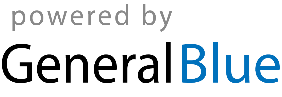 